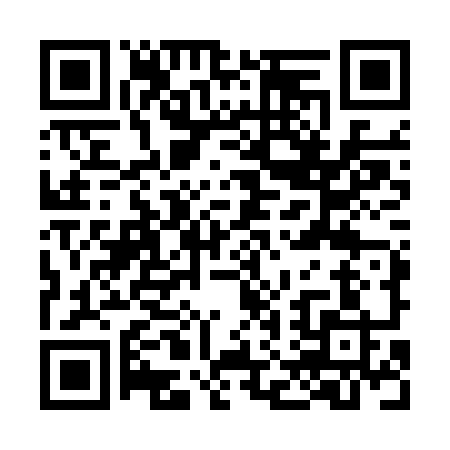 Prayer times for Vilar da Veiga, PortugalWed 1 May 2024 - Fri 31 May 2024High Latitude Method: Angle Based RulePrayer Calculation Method: Muslim World LeagueAsar Calculation Method: HanafiPrayer times provided by https://www.salahtimes.comDateDayFajrSunriseDhuhrAsrMaghribIsha1Wed4:416:291:306:278:3110:122Thu4:396:271:306:278:3210:143Fri4:376:261:306:288:3310:154Sat4:356:251:296:288:3510:175Sun4:346:241:296:298:3610:196Mon4:326:221:296:308:3710:207Tue4:306:211:296:308:3810:228Wed4:286:201:296:318:3910:239Thu4:276:191:296:318:4010:2510Fri4:256:181:296:328:4110:2711Sat4:236:171:296:338:4210:2812Sun4:226:161:296:338:4310:3013Mon4:206:151:296:348:4410:3114Tue4:186:141:296:348:4510:3315Wed4:176:131:296:358:4610:3416Thu4:156:121:296:368:4710:3617Fri4:146:111:296:368:4810:3718Sat4:126:101:296:378:4910:3919Sun4:116:091:296:378:5010:4020Mon4:096:081:296:388:5110:4221Tue4:086:071:296:388:5210:4322Wed4:066:071:296:398:5310:4523Thu4:056:061:296:398:5410:4624Fri4:046:051:306:408:5510:4825Sat4:026:041:306:408:5510:4926Sun4:016:041:306:418:5610:5027Mon4:006:031:306:418:5710:5228Tue3:596:021:306:428:5810:5329Wed3:586:021:306:428:5910:5430Thu3:576:011:306:439:0010:5631Fri3:566:011:306:439:0010:57